ПРОЕКТУтвержденоРешением Общего собрания членовАссоциации «Строители Тульской области»Протокол № 2 от 07.12.2022 г.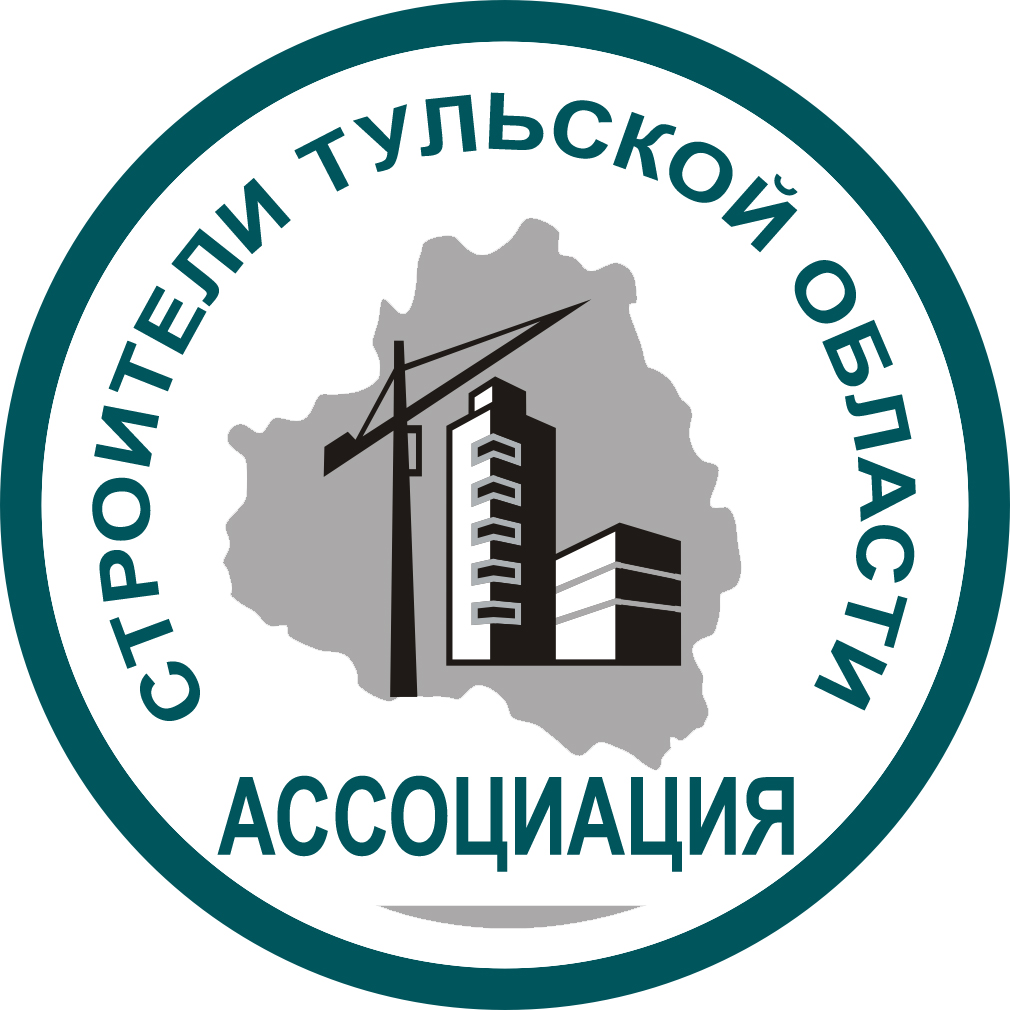 ПОЛОЖЕНИЕо членстве в Ассоциации «Саморегулируемая организация «Строители Тульской области», в том числе о требованиях к членам Ассоциации, о размере, порядке расчета и уплаты вступительного взноса, членских взносовг. Тула, 2022 годОглавление1. Область применения	32. Термины и определения	33. Общие положения	44. Порядок вступления в члены Ассоциации	55. Требования к членам Ассоциации	126. Размеры, порядок расчета и  уплаты вступительного, членских и иных целевых взносов	137. Основания и порядок прекращения членства  в саморегулируемой организации	168. Заключительные положения	20Приложение 1	211. Область применения1.1. Положение устанавливает требования к членству в Ассоциации «Саморегулируемая организация «Строители Тульской области» (далее также - Ассоциация) и определяет:порядок вступления в члены Ассоциации;требования к членам Ассоциации;перечень документов, необходимых для вступления в Ассоциацию;порядок внесения (уплаты) в Ассоциации вступительного, членских взносов и иных целевых взносов;основания и порядок прекращения членства в Ассоциации.2. Термины и определенияДля целей настоящего Положения используются следующие основные термины и определения:2.1. договор строительного подряда - договор о строительстве, реконструкции, капитальном ремонте, сносе объектов капитального строительства, заключенный с застройщиком, техническим заказчиком, лицом, ответственным за эксплуатацию здания, сооружения, региональным оператором;2.2. конкурентные способы заключения договоров - способы определения поставщиков, подрядчиков, исполнителей (конкурс, аукцион, запрос котировок, запрос предложений), которые в соответствии с законодательством Российской Федерации о контрактной системе в сфере закупок товаров, работ, услуг для обеспечения государственных и муниципальных нужд, законодательством Российской Федерации о закупках товаров, работ, услуг отдельными видами юридических лиц, или в иных случаях по результатам торгов (конкурсов, аукционов) для заключения соответствующих договоров являются обязательными;2.3. член Ассоциации – индивидуальный предприниматель или юридическое лицо, в отношении которого принято решение о приеме, сведения о котором внесены в реестре членов Ассоциации.2.4. специалист по организации строительства - физическое лицо, которое имеет право осуществлять по трудовому договору, заключенному с индивидуальным предпринимателем или юридическим лицом, трудовые функции по организации выполнения работ по строительству, реконструкции, капитальному ремонту, сносу объектов капитального строительства, в том числе в должности главного инженера проекта, и сведения о котором включены в национальный реестр специалистов в области строительства.3. Общие положения3.1. Настоящее Положение разработано в соответствии с Конституцией РФ, Градостроительным кодексом РФ, Федеральным законом от 01.12.2007 №315-ФЗ «О саморегулируемых организациях», другими нормативными правовыми актами Российской Федерации, а также Уставом Ассоциации.3.2. В члены Ассоциации могут быть приняты юридическое лицо и индивидуальный предприниматель, зарегистрированные на территории Тульской области, за исключением следующих случаев:3.2.1. прием в члены Ассоциации иностранных юридических лиц, при условии соответствия таких юридических лиц и индивидуальных предпринимателей требованиям Ассоциации к своим членам, и уплаты такими лицами в полном объеме вступительного взноса, взносов в компенсационный фонд (компенсационные фонды) Ассоциации, если иное не установлено законодательством Российской Федерации;3.2.2. отсутствие другой соответствующей требованиям, предусмотренным частью 3 статьи 55.4 Градостроительного кодекса Российской Федерации, саморегулируемой организации на территории субъекта Российской Федерации, в котором зарегистрированы индивидуальный предприниматель или юридическое лицо и имеющим общую границу с территорией Тульской области. В этом случае индивидуальный предприниматель или юридическое лицо имеет право обратиться с заявлением о приеме в члены Ассоциации, дополнительно представив в Ассоциацию выписку из государственного реестра саморегулируемых организаций об отсутствии на территории этого субъекта Российской Федерации зарегистрированных саморегулируемых организаций, основанных на членстве лиц, осуществляющих строительство. Ассоциация не имеет права отказать такому лицу в приеме в члены Ассоциации по основанию, указанному в подпункте 4 пункта 4.7. настоящего Положения.3.3. Член Ассоциации не может быть членом другой саморегулируемой организации, основанной на членстве лиц, осуществляющих строительство.3.4. Решение о приеме в члены Ассоциации принимается Советом Ассоциации на основании документов, предоставленных кандидатом в члены Ассоциации, а также результатов проверки, проведенной в соответствии с Положением о контроле Ассоциации за деятельностью своих членов.3.5. Решение об исключении из членов Ассоциации принимается Советом Ассоциации на основании результатов проверки, проведенной в соответствии с Положением о контроле Ассоциации за деятельностью своих членов.4. Порядок вступления в члены Ассоциации4.1. Для приема в члены Ассоциации индивидуальный предприниматель или юридическое лицо представляет в Ассоциацию следующие документы:1) заявление о приеме в члены Ассоциации, в котором должны быть указаны в том числе сведения о намерении принимать участие в заключении договоров строительного подряда с использованием конкурентных способов заключения договоров или об отсутствии таких намерений, по форме согласно Приложению 1, подписанное уполномоченным лицом. Документ, подтверждающий полномочия такого лица, должен прилагаться к заявлению;2) копия документа, подтверждающего факт внесения в соответствующий государственный реестр записи о государственной регистрации индивидуального предпринимателя или юридического лица, копии учредительных документов (для юридического лица), надлежащим образом заверенный перевод на русский язык документов о государственной регистрации юридического лица в соответствии с законодательством соответствующего государства (для иностранного юридического лица).3) документы, подтверждающие соответствие индивидуального предпринимателя или юридического лица требованиям, установленным Ассоциацией к своим членам в разделе 5 настоящего Положения и иных внутренних документах Ассоциации.4) документы, подтверждающие наличие у индивидуального предпринимателя или юридического лица специалистов по организации строительства.5) документы, подтверждающие наличие у специалистов по организации строительства необходимых должностных обязанностей: копии должностных инструкций, приказы в отношении специалистов по организации строительства.	4.2. Копии представляемых документов должны быть заверены уполномоченным лицом индивидуального предпринимателя или юридического лица и, при наличии, печатью индивидуального предпринимателя или юридического лица.Документы, представляемые иностранными юридическими лицами, должны быть переведены на русский язык и надлежащим образом легализованы.4.3. Представление в Ассоциацию документов, указанных в пункте 4.1 настоящего Положения, осуществляется по описи. В случае использования в Ассоциации программного обеспечения, позволяющего в соответствии с законодательством Российской Федерации принимать, передавать электронные документы и устанавливать достоверность усиленных квалифицированных электронных подписей, допускается передача документов в форме электронного документа (пакета документов), подписанного усиленной квалифицированной электронной подписью.4.4. Порядок принятия документов, указанных в пункте 4.1 настоящего Положения, устанавливается внутренним документом Ассоциации.Порядок проведения проверки документов, указанных в пункте 4.1 настоящего Положения, устанавливается Положением о контроле Ассоциации за деятельностью своих членов.4.5. В срок не более чем два месяца со дня получения документов, указанных в пункте 4.1. настоящего Положения, Ассоциация осуществляет проверку индивидуального предпринимателя или юридического лица на соответствие требованиям Ассоциации к своим членам. При этом Ассоциация вправе обратиться:1) в Национальное объединение саморегулируемых организаций, основанных на членстве лиц, осуществляющих строительство, с запросом сведений:а) о выплатах из компенсационного фонда саморегулируемой организации, членом которой являлись индивидуальный предприниматель или юридическое лицо, произведенных по вине такого индивидуального предпринимателя или такого юридического лица;б) о наличии или об отсутствии в отношении специалистов индивидуального предпринимателя или юридического лица, указанных в документах индивидуального предпринимателя или юридического лица, решений об исключении сведений о таких специалистах из национального реестра специалистов, принятых за период не менее чем два года, предшествующих дню получения Ассоциацией документов, указанных в пункте 4.1. настоящего Положения;2) в органы государственной власти и органы местного самоуправления с запросом информации, необходимой Ассоциации для принятия решения о приеме индивидуального предпринимателя или юридического лица в члены Ассоциации.3) в саморегулируемые организации, членом которых индивидуальный предприниматель или юридическое лицо являлись ранее с запросом документов и (или) информации, касающихся деятельности такого индивидуального предпринимателя или такого юридического лица, включая акты проверок его деятельности.4.6. По результатам проверки, предусмотренной пунктом 4.5. настоящего Положения, Совет Ассоциации принимает одно из следующих решений:1) о приеме индивидуального предпринимателя или юридического лица в члены Ассоциации при условии уплаты вступительного взноса (в случае, если требования к уплате такого взноса установлены Ассоциацией), взноса в компенсационный фонд возмещения вреда, а также в компенсационный фонд обеспечения договорных обязательств в случае, если Ассоциацией принято решение о формировании такого компенсационного фонда и в заявлении индивидуального предпринимателя или юридического лица о приеме в члены Ассоциации указаны сведения о намерении принимать участие в заключении договоров строительного подряда с использованием конкурентных способов заключения договоров;2) об отказе в приеме индивидуального предпринимателя или юридического лица в члены Ассоциации с указанием причин такого отказа.4.7. Ассоциация отказывает в приеме индивидуального предпринимателя или юридического лица в члены Ассоциации по следующим основаниям:1) несоответствие индивидуального предпринимателя или юридического лица требованиям Ассоциации к своим членам;2) непредставление индивидуальным предпринимателем или юридическим лицом в полном объеме документов, предусмотренных пунктом 4.1. настоящего Положения;3) если индивидуальный предприниматель или юридическое лицо уже является членом саморегулируемой организации, основанной на членстве лиц, осуществляющих строительство;4) если индивидуальный предприниматель или юридическое лицо зарегистрированы за пределами Тульской области, за исключением случаев, указанных в пунктах 3.2.1, 3.2.2 настоящего Положения;5) членство юридического лица или индивидуального предпринимателя в саморегулируемой организации, основанной на членстве лиц, осуществляющих строительство, было прекращено менее 1 года назад до дня принятия решения, указанного в пункте 4.6 настоящего Положения.4.8. Ассоциация вправе отказать в приеме индивидуального предпринимателя или юридического лица в члены Ассоциации по следующим основаниям:1) по вине индивидуального предпринимателя или юридического лица осуществлялись выплаты из компенсационного фонда возмещения вреда или компенсационного фонда обеспечения договорных обязательств саморегулируемой организации, членом которой ранее являлись такой индивидуальный предприниматель или такое юридическое лицо;2) совершение индивидуальным предпринимателем или юридическим лицом в течение одного года двух и более аналогичных административных правонарушений, допущенных при осуществлении строительства, реконструкции, капитального ремонта одного объекта капитального строительства;3) проведение процедуры банкротства в отношении юридического лица или индивидуального предпринимателя;4) юридическое лицо или индивидуальный предприниматель включены в реестр недобросовестных поставщиков (подрядчиков, исполнителей).4.9. В трехдневный срок с момента принятия одного из решений, указанных в пункте 4.6. настоящего Положения, Ассоциация обязана направить индивидуальному предпринимателю или юридическому лицу уведомление о принятом решении с приложением копии такого решения.4.10. Индивидуальный предприниматель или юридическое лицо, в отношении которых принято решение о приеме в члены Ассоциации, в течение семи рабочих дней со дня получения уведомления, указанного в пункте 4.9. настоящего Положения, обязаны уплатить в полном объеме:1) взнос в компенсационный фонд возмещения вреда;2) взнос в компенсационный фонд обеспечения договорных обязательств в случае, если Ассоциация приняла решение о формировании такого компенсационного фонда и в заявлении индивидуального предпринимателя или юридического лица о приеме в члены Ассоциации указаны сведения о намерении принимать участие в заключении договоров строительного подряда с использованием конкурентных способов заключения договоров;3) вступительный взнос в Ассоциацию в случае, если требования к уплате такого взноса установлены Ассоциацией.4.11. Решение Ассоциации о приеме в члены Ассоциации вступает в силу со дня уплаты в полном объеме взноса (взносов) в компенсационный фонд (компенсационные фонды) Ассоциации, а также вступительного взноса в случае, если требования к уплате такого взноса установлены Ассоциацией. В случае неуплаты в установленный срок указанных в настоящем пункте взносов решение Ассоциации о приеме в члены считается не вступившим в силу, а юридическое лицо или индивидуальный предприниматель считается не принятым в Ассоциацию. В этом случае Ассоциация возвращает такому юридическому лицу или индивидуальному предпринимателю документы, поданные им с целью вступления в Ассоциацию, в течение 30 дней со дня истечения установленного срока уплаты указанных в настоящем пункте взносов. Такое юридическое лицо или индивидуальный предприниматель вправе вступить в Ассоциацию в порядке, установленном настоящим Положением.4.12. Решения Ассоциации о приеме индивидуального предпринимателя или юридического лица в члены Ассоциации, об отказе в приеме индивидуального предпринимателя или юридического лица в члены Ассоциации, бездействие Ассоциации при приеме в члены Ассоциации, перечень оснований для отказа в приеме в члены Ассоциации, установленный настоящим Положением, могут быть обжалованы в арбитражный суд, а также третейский суд, сформированный Национальным объединением саморегулируемых организаций, основанных на членстве лиц, осуществляющих строительство.4.13. Ассоциация в отношении каждого лица, принятого в члены Ассоциации, ведет дело члена Ассоциации. В состав такого дела входят:1) документы, представленные для приема в члены Ассоциации, в том числе о специалистах индивидуального предпринимателя или юридического лица;2) документы об уплате взноса (взносов) в компенсационный фонд (компенсационные фонды) Ассоциации;3) документы, представленные для внесения изменений в реестр членов Ассоциации, добровольного выхода члена Ассоциации из Ассоциации;4) документы о результатах осуществления Ассоциацией контроля за деятельностью члена такой организации;5) документы о мерах дисциплинарного воздействия, принятых Ассоциацией в отношении члена такой организации;6) иные документы в соответствии с решением Ассоциации.4.14. Ассоциация обязана хранить дела членов Ассоциации, а также дела лиц, членство которых в Ассоциации прекращено. Указанные дела подлежат постоянному хранению на бумажном носителе и (или) в форме электронного документа (пакета электронных документов), подписанного Ассоциацией с использованием усиленной квалифицированной электронной подписи, в Ассоциации. В случае исключения сведений о Ассоциации из государственного реестра саморегулируемых организаций дела членов Ассоциации, а также дела лиц, членство которых в саморегулируемой организации прекращено, подлежат передаче в Национальное объединение саморегулируемых организаций, основанных на членстве лиц, осуществляющих строительство.4.15. В случае если в соответствии с пунктом 2 части 3 статьи 55.6. Градостроительного кодекса Российской Федерации юридическое лицо, индивидуальный предприниматель являются членами саморегулируемой организации, зарегистрированной в субъекте Российской Федерации, отличном от субъекта Российской Федерации, в котором зарегистрированы указанные юридическое лицо, индивидуальный предприниматель, и в субъекте Российской Федерации, в котором зарегистрированы указанные юридическое лицо, индивидуальный предприниматель, создана саморегулируемая организация, указанные юридическое лицо, индивидуальный предприниматель осуществляют переход в саморегулируемую организацию, созданную в субъекте Российской Федерации по месту регистрации указанных юридического лица, индивидуального предпринимателя.5. Требования к членам Ассоциации5.1. Требованием к минимальной численности специалистов по организации строительства является наличие по месту основной работы не менее чем двух таких специалистов, что соответствует требованиям, минимально установленным Градостроительным кодексом Российской Федерации. 5.2. Требование к минимальной численности специалистов по организации строительства у члена Ассоциации, осуществляющего строительство, реконструкцию, капитальный ремонт особо опасных и технически сложных объектов, уникальных объектов, объектов использования атомной энергии, дифференцируются с учетом технической сложности и потенциальной опасности таких объектов и устанавливаются Правительством Российской Федерации.5.3. В квалификационных стандартах Ассоциации устанавливаются:5.3.1. требования к членам Ассоциации, предусматривающие квалификационные требования к индивидуальному предпринимателю, а также руководителю юридического лица, самостоятельно организующим строительство, реконструкцию, капитальный ремонт объектов капитального строительства;5.3.2. требования к членам Ассоциации, предусматривающие квалификационные требования к иным работникам индивидуального предпринимателя и юридического лица, в том числе, требования к характеристикам квалификации (требуемые уровень знаний и умений, уровень самостоятельности при выполнении трудовой функции, дифференцированные в зависимости от направления деятельности), необходимой работникам для осуществления трудовых функций по осуществлению строительства, реконструкции, капитального ремонта объектов капитального строительства.5.4. В соответствии со стандартами на процессы выполнения работ, утвержденными Национальным объединением саморегулируемых организаций, основанным на членстве лиц, осуществляющих строительство, определяются:5.4.1. требования к членам Ассоциации, предусматривающие количественные требования к работникам индивидуального предпринимателя и юридического лица;5.4.2. требования к членам Ассоциации, предусматривающие требования о наличии у юридического лица и индивидуального предпринимателя принадлежащего им на праве собственности или ином законном основании имущества, в том числе зданий и помещений, строительных машин и механизмов, транспортных средств, средств технологического оснащения, передвижных энергетических установок, средств обеспечения безопасности, средств контроля и измерений, необходимых для осуществления строительства, реконструкции, капитального ремонта объектов капитального строительства.6. Размеры, порядок расчета и 
уплаты вступительного, членских и иных целевых взносов	6.1. Размеры вступительного и членских взносов, виды и размеры иных целевых взносов и порядок их уплаты устанавливаются настоящим Положением и могут быть изменены путем внесения изменений в настоящее Положение.	6.2. Вступительный взнос - это обязательный разовый, единовременный целевой денежный взнос, уплачиваемый юридическим лицом или индивидуальным предпринимателем, в отношении которых принято решение о приеме в члены Ассоциации.	6.2.1. Вступительный взнос уплачивается в порядке безналичного расчета на расчетный счет Ассоциации или наличными денежными средствами в кассу Ассоциации. При этом датой уплаты вступительного взноса считается дата поступления денежных средств на расчетный счет Ассоциации или внесения наличных денежных средств в кассу Ассоциации.	6.2.2. Вступительный взнос должен быть уплачен юридическим лицом или индивидуальным предпринимателем в полном объеме в течение семи рабочих дней со дня получения уведомления о приеме в члены Ассоциации.	6.2.3. Уплата вступительного взноса является обязательным условием для вступления в силу решения Ассоциации о приеме в члены Ассоциации и внесения сведений в реестр членов Ассоциации.	6.3. Членский взнос - это обязательный регулярный целевой денежный взнос члена Ассоциации, который направляется на обеспечение деятельности Ассоциации по достижению уставных целей и реализации уставных задач и функций Ассоциации.	Размер, порядок расчета вступительного взноса, ежемесячного членского взноса определяется общим собранием членов Ассоциации.	6.3.1 Членский взнос в Ассоциации рассчитывается и уплачивается ежемесячно.	6.3.2 Членские взносы уплачиваются каждым членом Ассоциации не позднее 10 (десятого) числа каждого месяца посредством безналичного перечисления денежных средств на расчетный счет Ассоциации или внесения наличных денежных средств в кассу Ассоциации. При этом датой уплаты членского взноса считается дата поступления денежных средств на расчетный счет Ассоциации или дата внесения наличных денежных средств в кассу Ассоциации.6.3.3 Членские взносы могут быть уплачены ранее сроков, установленных пунктом 6.3.2 настоящего Положения (авансовым платежом).6.3.4 Вне зависимости от даты принятия Ассоциацией решения о приеме юридического лица или индивидуального предпринимателя в члены Ассоциации членский взнос уплачивается в полном размере за тот месяц, в котором принято решение о принятии в члены Ассоциации. Вне зависимости от даты прекращения членства в Ассоциации, членский взнос уплачивается в полном размере за тот месяц, в котором принято решение об исключении из членов Ассоциации или поступило заявление от члена Ассоциации о добровольном прекращении членства в Ассоциации.	6.4. Иные взносы членов в Ассоциации должны иметь только целевой характер, то есть дополнительно к членским взносам в Ассоциации должны быть направлены на обеспечение деятельности Ассоциации по достижению уставных целей и реализации уставных задач и функций Ассоциации, приоритетных направлений деятельности Ассоциации, в том числе участие в объединениях саморегулируемых организаций. Целевые взносы подразделяются на обязательные и добровольные. Обязательные целевые взносы могут устанавливаться Общим собранием членов Ассоциации на периодической и (или) единовременной основе.Целевые взносы в компенсационный фонд возмещения вреда Ассоциации, в том числе дополнительный целевой взнос в случае восполнения компенсационного фонда возмещения вреда Ассоциации, уплачиваются в соответствии с Положением о компенсационном фонде возмещения вреда.Целевые взносы в компенсационный фонд обеспечения договорных обязательств Ассоциации, в том числе дополнительный целевой взнос в случае восполнения компенсационного фонда обеспечения договорных обязательств Ассоциации, уплачиваются в соответствии с Положением о компенсационном фонде обеспечения договорных обязательств.6.5. При прекращении членства в Ассоциации, внесенные вступительный, членские и иные целевые взносы, в том числе авансовые платежи, внесенные в уплату членских взносов, возврату не подлежат.8. Основания и порядок прекращения членства 
в саморегулируемой организации7.1. Членство в Ассоциации прекращается по основаниям и в случаях:1) добровольного выхода члена Ассоциации из состава членов Ассоциации;2) исключения из членов Ассоциации по решению Ассоциации;3) смерти индивидуального предпринимателя - члена Ассоциации или ликвидации юридического лица - члена Ассоциации;4) присоединения Ассоциации к другой саморегулируемой организации;5) по иным основаниям и в случаях, которые указаны в Федеральном законе от 1 декабря 2007 г. N 315-ФЗ «О саморегулируемых организациях».7.2. Член Ассоциации вправе в любое время выйти из состава членов Ассоциации по своему усмотрению, при этом он обязан подать в Ассоциацию заявление о добровольном прекращении членства в Ассоциации. Членство в Ассоциации прекращается со дня поступления в Ассоциацию подписанного уполномоченным лицом заявления члена Ассоциации о добровольном прекращении членства в Ассоциации. 7.3. Ассоциация не позднее дня поступления в нее заявления члена Ассоциации о добровольном прекращении его членства в Ассоциации формирует и размещает в соответствующем разделе реестра членов саморегулируемой организации в составе единого реестра сведения о прекращении членства индивидуального предпринимателя или юридического лица в саморегулируемой организации.7.4. Ассоциация вправе принять решение об исключении из членов Ассоциации индивидуального предпринимателя или юридического лица при наличии хотя бы одного из следующих оснований:1) неисполнение два и более раз в течение одного года предписаний органов государственного строительного надзора при строительстве, реконструкции объектов капитального строительства;2) несоблюдение членом Ассоциации требований технических регламентов, повлекшее за собой причинение вреда;3) неоднократное в течение одного года или грубое нарушение членом Ассоциации требований законодательства Российской Федерации о градостроительной деятельности, технических регламентов, стандартов на процессы выполнения работ по строительству, реконструкции, капитальному ремонту объектов капитального строительства, утвержденных Национальным объединением саморегулируемых организаций, основанных на членстве лиц, осуществляющих строительство, стандартов Ассоциации, настоящего Положения, Положения о контроле Ассоциации за деятельностью своих членов и (или) иных внутренних документов.4) неоднократное нарушение в течение одного года срока оплаты членских взносов, неуплата в Ассоциации иных обязательных целевых взносов или неоднократное нарушение срока оплаты иных обязательных целевых взносов, в отношении которых установлена оплата по частям;5) невнесение дополнительного взноса в компенсационный фонд возмещения вреда Ассоциации в установленный срок в соответствии с Положением о компенсационном фонде возмещения вреда Ассоциации;6) невнесение дополнительного взноса в компенсационный фонд обеспечения договорных обязательств Ассоциации в установленный срок в соответствии с Положением о компенсационном фонде обеспечения договорных обязательств Ассоциации;7) присоединение одной саморегулируемой организации к другой саморегулируемой организации;8) иные основания и случаи в соответствии с Федеральным законом "О саморегулируемых организациях".7.5. Решение об исключении из членов Ассоциации индивидуального предпринимателя или юридического лица принимается постоянно действующим коллегиальным органом управления Ассоциации.7.6. Не позднее трех рабочих дней со дня, следующего за днем принятия постоянно действующим коллегиальным органом управления Ассоциации решения об исключении индивидуального предпринимателя или юридического лица из членов Ассоциации, Ассоциация уведомляет в письменной форме об этом:1) лицо, членство которого в Ассоциации прекращено;2) Национальное объединение саморегулируемых организаций, основанных на членстве лиц, осуществляющих строительство.7.7. Членство в Ассоциации считается прекращенным с даты внесения соответствующих сведений в реестр членов Ассоциации.7.8. Лицу, прекратившему членство в Ассоциации, не возвращаются уплаченные вступительный взнос, членские взносы и взнос (взносы) в компенсационный фонд (компенсационные фонды) Ассоциации, если иное не предусмотрено Федеральным законом о введении в действие Градостроительного кодекса РФ.7.9. В случае прекращения индивидуальным предпринимателем или юридическим лицом членства в Ассоциации такой индивидуальный предприниматель или такое юридическое лицо в течение одного года не могут быть вновь приняты в члены Ассоциации.7.10 Решение Ассоциации об исключении из членов Ассоциации, перечень оснований для исключения из членов Ассоциации, установленный настоящим Положением, могут быть обжалованы в арбитражный суд, а также в третейский суд, сформированный соответствующим Национальным объединением саморегулируемых организаций, основанных на членстве лиц, осуществляющих строительство.7.11. В случае, предусмотренном частью 17 статьи 55.6 Градостроительного кодекса Российской Федерации, юридическое лицо, индивидуальный предприниматель вправе подать заявление в саморегулируемую организацию, членство в которой было прекращено, о перечислении внесенного ими взноса в компенсационный фонд (компенсационные фонды) саморегулируемой организации в саморегулируемую организацию, созданную в субъекте Российской Федерации по месту регистрации указанных юридического лица, индивидуального предпринимателя.7.12. Указанное в пункте 7.11. заявление может быть подано в течение тридцати дней со дня принятия решения о приеме юридического лица, индивидуального предпринимателя в члены саморегулируемой организации, созданной в субъекте Российской Федерации по месту их регистрации. К заявлению должны быть приложены документы, подтверждающие факт принятия решения о приеме юридического лица, индивидуального предпринимателя в члены саморегулируемой организации, созданной в субъекте Российской Федерации по месту их регистрации.7.13. Ассоциация в соответствии с частью 17 статьи 55.6 Градостроительного кодекса Российской Федерации в течение семи дней со дня поступления заявления и документов, указанных в пункте 7.12. настоящего Положения, обязана перечислить в саморегулируемую организацию, созданную в субъекте Российской Федерации по месту регистрации указанных юридического лица, индивидуального предпринимателя, денежные средства в размере внесенного указанными юридическим лицом, индивидуальным предпринимателем взноса в компенсационный фонд (компенсационные фонды) саморегулируемой организации. Со дня поступления денежных средств в компенсационный фонд (компенсационные фонды) саморегулируемой организации, созданной в субъекте Российской Федерации по месту регистрации указанных юридического лица, индивидуального предпринимателя, такая саморегулируемая организация несет ответственность по обязательствам указанных юридического лица, индивидуального предпринимателя, возникшим до дня поступления таких денежных средств, в случаях, предусмотренных статьями 60 и 60.1 Градостроительного кодекса Российской Федерации.8. Заключительные положения8.1. Настоящее положение вступает в силу со дня внесения сведений о нем в государственный реестр саморегулируемых организаций.8.2. Если в результате изменения законодательства Российской Федерации отдельные нормы положения вступают в противоречие с такими изменениями, эти нормы утрачивают силу, и до момента внесения изменений в положение следует руководствоваться законодательством Российской Федерации.Приложение 1
На бланке организациис указанием  исх. №  и  датыВ Ассоциацию «Саморегулируемая организация «Строители Тульской области»(далее – саморегулируемая организация)ЗАЯВЛЕНИЕ о приеме в члены саморегулируемой организацииЮридическое лицо/ИП (полное, сокращенное и фирменное наименование, организационно-правовая форма в соответствии с учредительными документами /Фамилия, Имя, Отчество ИП)адрес юридического лица /адрес регистрации по месту жительства ИП                                                                                                      (полный адрес в соответствии со сведениями ЕГРЮЛ/ЕГРИП  с указанием почтового индекса)почтовый адрес просит принять в члены саморегулируемой организации.Сообщаем следующие сведения, необходимые для внесения в реестр членов саморегулируемой организации:Идентификационный номер налогоплательщикаОсновной государственный регистрационный номер юридического лицаОсновной государственный регистрационный номер записи о государственной регистрации индивидуального предпринимателяТелефон: 	Факс: Адрес электронной почты (e-mail): Адрес сайта в сети Интернет:Настоящим уведомляем о принятом решении осуществлять строительство, реконструкцию, капитальный ремонт, снос объектов капитального строительства, стоимость которого по одному договору составляет:Настоящим заявляем о намерении принимать участие в заключении договоров строительного подряда с использованием конкурентных способов определения поставщиков (подрядчиков, исполнителей) в соответствии с законодательством Российской Федерации о контрактной системе в сфере закупок товаров, работ, услуг для обеспечения государственных и муниципальных нужд, законодательством Российской Федерации о закупках товаров, работ, услуг отдельными видами юридических лиц, или в иных случаях по результатам торгов (конкурсов, аукционов), если в соответствии с законодательством Российской Федерации проведение торгов (конкурсов, аукционов) для заключения договоров строительного подряда является обязательным, с уровнем ответственности: ДА/НЕТ (ненужное зачеркнуть)В случае преобразования организации, изменения ее наименования, фамилии, имени, отчества индивидуального предпринимателя, места нахождения, иной информации, содержащейся в реестре членов саморегулируемой организации и (или) представляемой в орган надзора за саморегулируемыми организациями или в национальное объединение саморегулируемых организаций, основанных на членстве лиц, осуществляющих строительство, изменения сведений, представленных для подтверждения соответствия требованиям, установленным нормативными правовыми актами Российской Федерации и внутренними документами саморегулируемой организации, обязуемся уведомлять саморегулируемую организацию в письменной форме или путем направления электронного документа в установленном порядке о наступлении любых событий, влекущих за собой изменение такой информации (сведений), в течение трех рабочих дней со дня, следующего за днем наступления таких событий.Вступительный взнос, взнос в компенсационные фонды обязуемся внести в течение семи рабочих дней со дня получения уведомления о приеме в члены саморегулируемой организации.Достоверность сведений в представленных документах подтверждаем.С Уставом и внутренними документами саморегулируемой организации на дату подачи настоящего заявления ознакомлены и обязуемся их соблюдать. Приложения: документы по прилагаемой описи на ___ листах.                     М.П.ИНН ОГРН ОГРНИП Уровни ответственностиСтоимость работ по одному договору, в рубляхРазмер взноса в Компенсационный фонд возмещения вреда, в рубляхНеобходимый уровень (отметить знаком «V»)Первыйне превышает 60 миллионов100 000Второйне превышает         
500 миллионов500 000Третийне превышает        
3 миллиарда1 500 000ЧетвертыйНе превышает     
10 миллиардов2 000 000Пятый10 миллиардов и более5 000 000ПростойСнос объекта капитального строительства, не связанный со строительством, реконструкцией объекта капитального строительства без ограничения суммы такого договора100 000в том числе:особо опасных, технически сложных и уникальных объектовобъектов использования атомной энергииУровни ответственностиПредельный размер обязательств всем по договорам, в рубляхРазмер взноса в Компенсационный фонд обеспечения договорных обязательств, в рубляхНеобходимый уровень (отметить знаком «V»)Первыйне превышает              60 миллионов200 000Второйне превышает         500 миллионов2 500 000Третийне превышает        
3 миллиарда4 500 000Четвертыйне превышает     
10 миллиардов7 000 000Пятый10 миллиардов и более25 000 000(должность)(подпись)(фамилия и инициалы)